                                        FORM III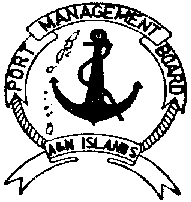    PORT MANAGEMENT BOARDANDAMAN AND NICOBAR ISLANDSIMPORT / EXPORT APPLICATIONToThe Port Authority,							         Date ………………………….Port of Port Blair							         Working Place…………….Per MV ………………………….. Voy No ………………………………… arrived form/ sailing for ………………………… Dated …………….. Shipping Company/ Agent …………………………. …………………..Delivery Order / Shipping  Order No ……………………. Dated …………………………………… custom IFR/EF No ………………… Dt ….…………….Certified that the above declaration pertaining to my consignment is correct.M/s ……………………………………….Address ………………………………..……………………………………………….										              Signature of Importer/Exporter									            With seal/Rubber stampFor C.R.S. SECTION USE ONLY	Port Charges assessed under notification No GSR (E) dated 01-01-04-1992 and Circular No 5-1/ TR dated 03-07-1991 Rs ………………. (Rupees ……………………………………………………………………………… …………………………………………………......................Only)				Wharf Superintendent (CRS)Line NoMarkNo.of PkgsDescription of CargoWeight/ VolumeValue of GoodsRORATION No: